Приложение №12 (копия приказа) 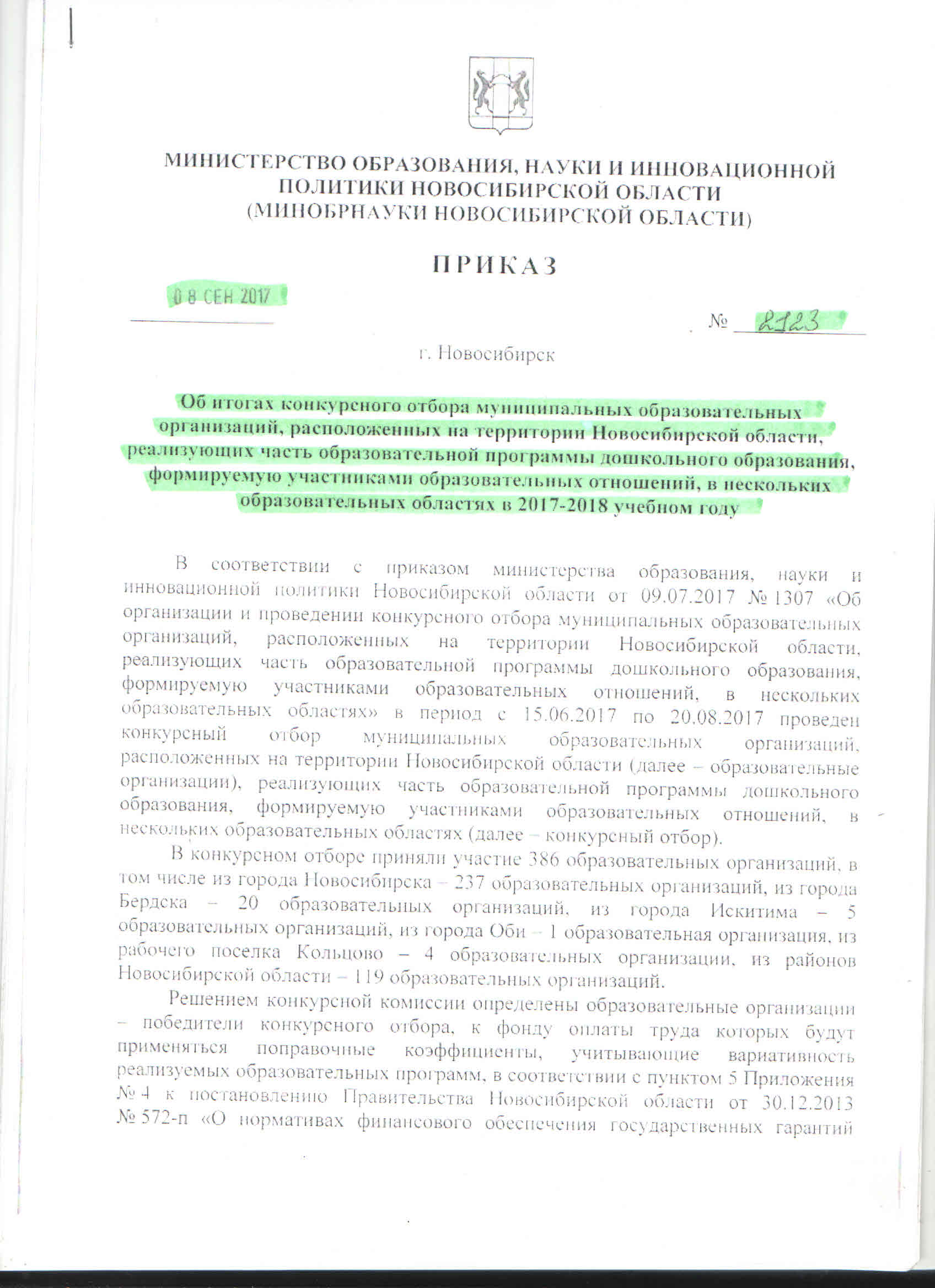 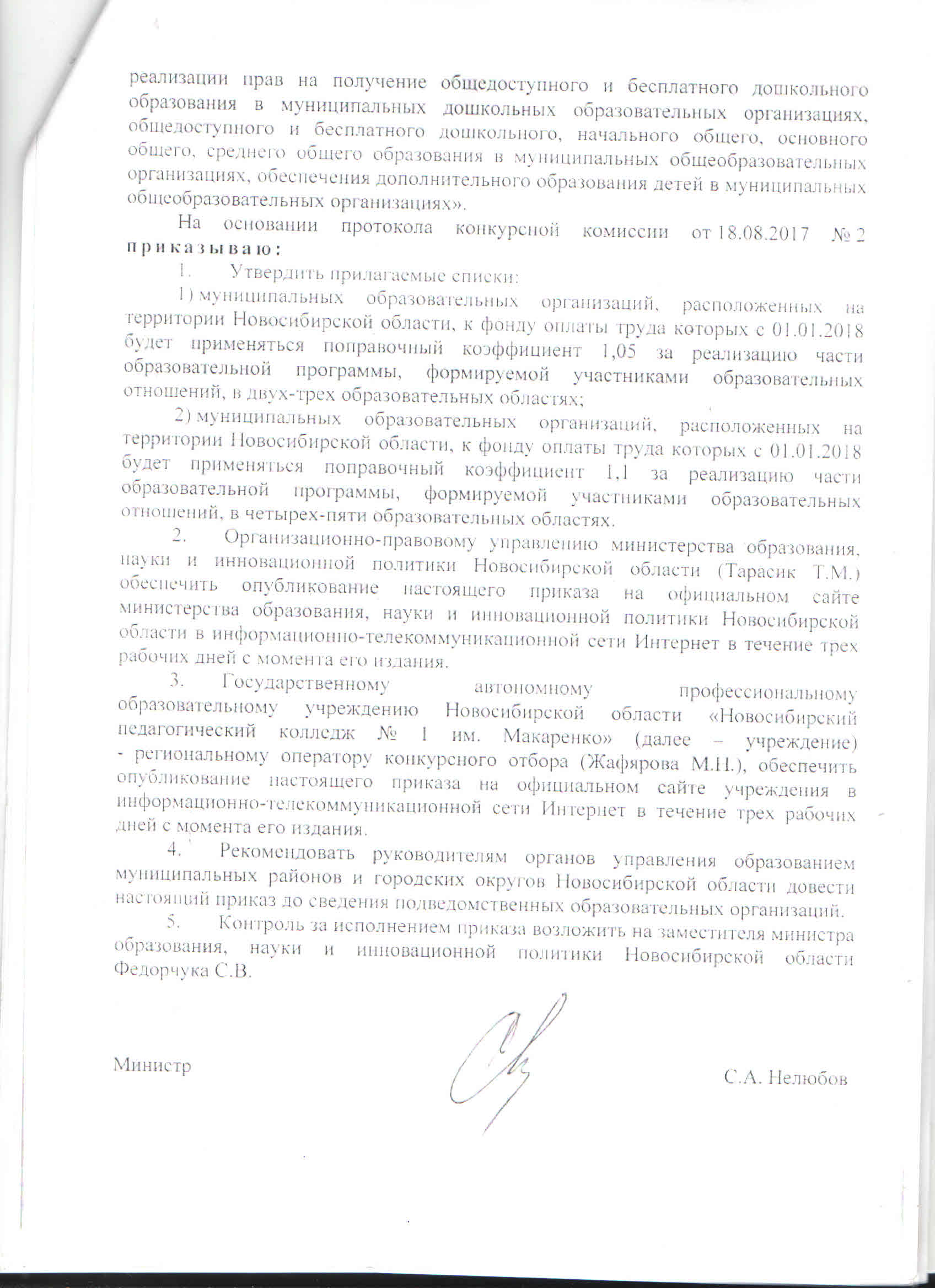 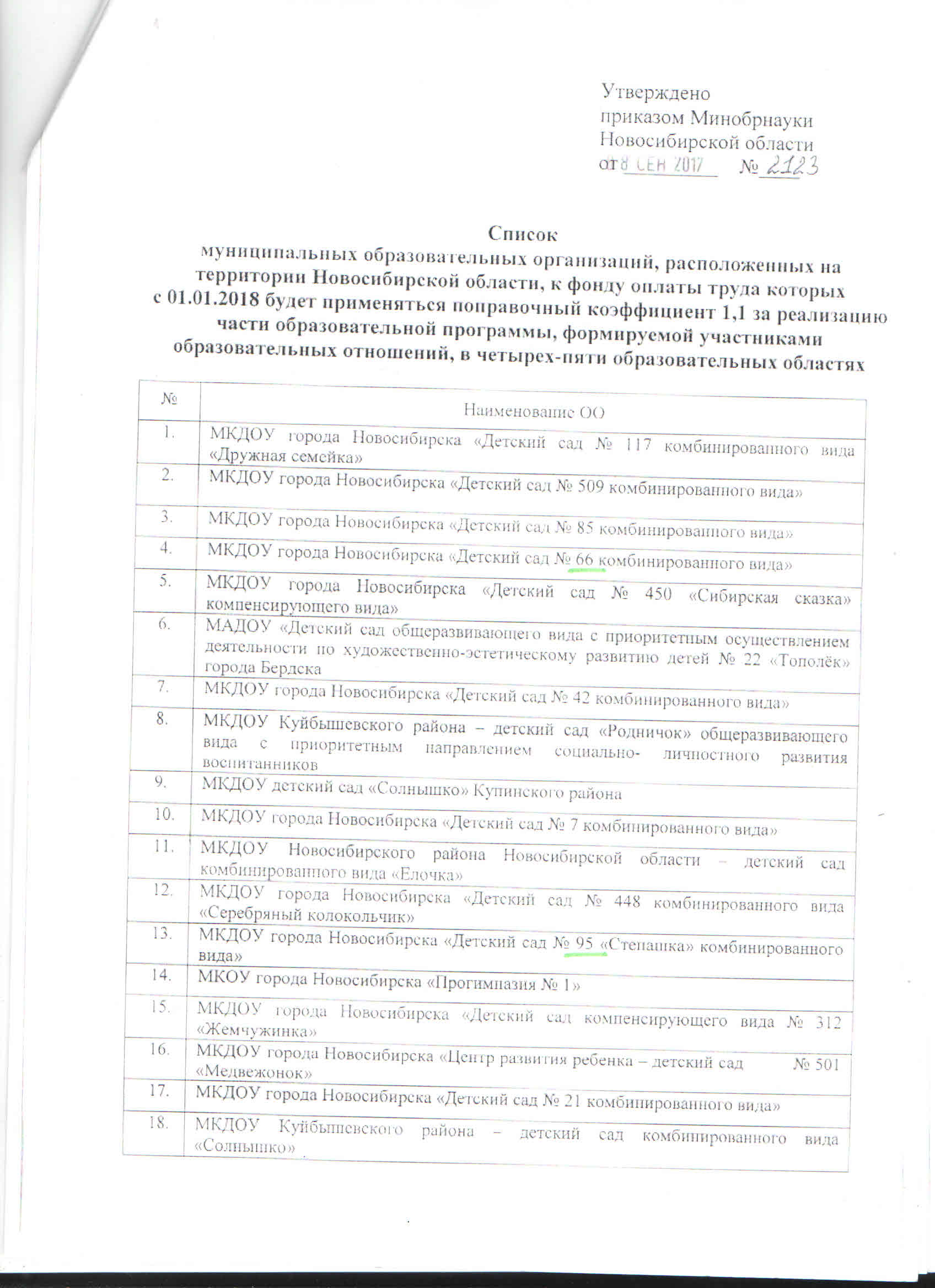 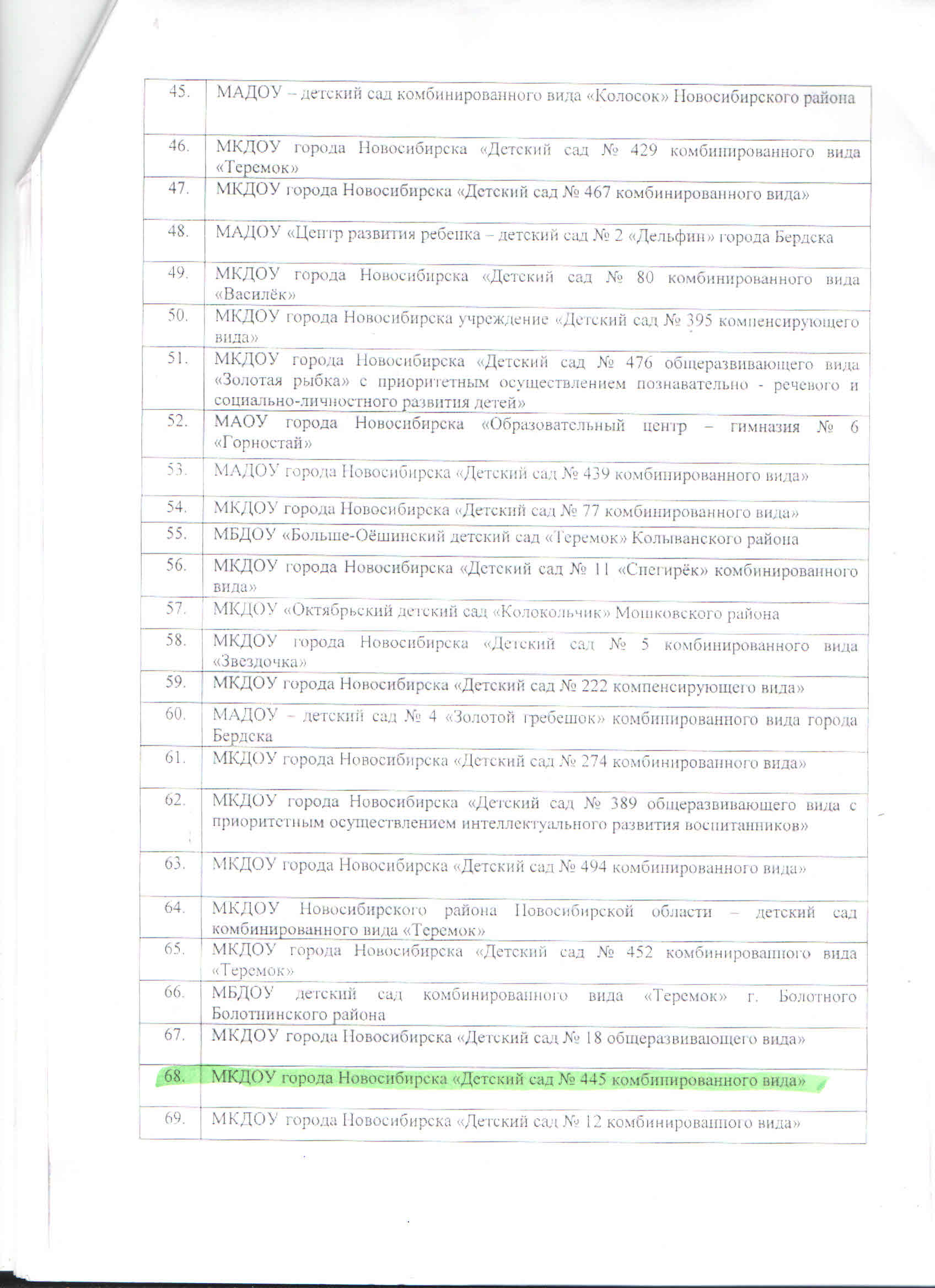 